LOB OPDRACHT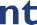 Je gaat binnenkort op ministage! Dat betekent dat je samen met een groep klasgenoten en een begeleider een bezoek gaat brengen aan een bedrijf. Om een goede keuze te maken voor het soort bedrijf (sector) ga je dit bezoek eerst voorbereiden.VoorbereidenBeantwoord de vragen over je kwaliteiten (waar ben je goed in?):Waar ben je goed in op school?Waar ben je goed in buiten school?Waar ben je goed in volgens je ouders?Waar ben je goed in volgens je vrienden/klasgenoten?Wat heb je al eerder in je lob-lessen ontdekt over je kwaliteiten?Beantwoord de vragen over je motieven (wat vind je leuk? Wat vind je belangrijk?):Wat is je leukste vak op school?Wat zijn je hobby’s? Wat doe je graag in je vrije tijd?Wie is een voorbeeld voor jou (denk aan familie, vrienden of een bekende Nederlander)? Wat vind je zo goed aan deze persoon?Wat heb je al eerder in je lob-lessen ontdekt over wat je belangrijk vindt?Kies drie van onderstaande soorten bedrijven of instellingen op die jou aanspreken en waarom, gebaseerd op jouw kwaliteiten en motieven:GroenvoorzieningICT-bedrijfBouwbedrijfLogistiek bedrijfWinkelcentrumAdministratiekantoorZorgcentrum/ziekenhuisHoreca-restaurantTransportbedrijf - NSSportschoolLever je top 3 in bij je mentorMaak een groepje met twee andere klasgenoten die naar hetzelfde bedrijf gaan en beantwoord samen de volgende vragen:Hoe heet het bedrijf?Waar is het bedrijf (adres)?Hoe kom je daar (route)?Wat doet het bedrijf?Welke beroepen zijn er (denken jullie) in het bedrijf?Bij welke profielen horen die beroepen?Welke kansen op werk zijn er bij deze beroepen?Welke andere informatie heb je nog gevonden over het bedrijf?Bedenk elk een vraag waar je tijdens de ministage antwoord op wilt krijgenBedenk hoe jullie de ministage gaan presenteren aan jullie klasgenoten/ouders en wat jullie daarvoor nodig hebben (PowerPoint, Prezi, moodboard, vlog, fotoreportage, stripverhaal, etc)Stem af wie van jullie toestemming vraagt om foto’s of filmpjes te maken tijdens de ministageUitvoerenGa op ministage, zorg dat je antwoord krijgt op je vragen en maak foto’s of filmpjesMaak een presentatie voor je klasgenoten/ouders en laat het volgende zien:Waar je de ministage hebt gedaanWat je hebt gezien en gedaan tijdens de ministageWat je het allerleukst vondWat je niet leuk vondWat voor jou belangrijk is als je gaat werken. Is dat veranderd door de stage?Welk werk je nu het leukst lijkt. Is dat veranderd door de stage?Bij welke sterke kanten van jou dit werk past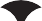 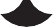 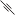 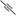 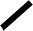 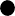 